Министерство образования республики Башкортостангосударственное бюджетное профессиональное образовательное учреждение  Стерлитамакский межотраслевой колледж МЕТОДИЧЕСКИЕ УКАЗАНИЯ И КОНТРОЛЬНЫЕ ЗАДАНИЯМетрология, стандартизация и сертификация для студентов заочной формы обучения по специальностям 35.02.07. Механизация сельского хозяйства, 23.02.03. Техническое обслуживание и ремонт автомобильного транспорта2019гОБЩИЕ МЕТОДИЧЕСКИЕ УКАЗАНИЯПрограммой дисциплины «Метрология, стандартизация и сертификация» предусмотрено изучение основных положений современного состояния, проблем и направлений совершенствования стандартизации, метрологии и сертификации.Стандартизация - основа нашей жизни. Во всех промышленно развитых странах стандартизация и сертификация являются общепризнанными составляющими хозяйственного механизма, экономики и технической политики, так как они оказывают непосредственное влияние на технический прогресс, безопасность жизни и здоровья людей, защиту окружающей среды, устранение технических барьеров в торговле.Переход России к рыночной экономике определил новые условия для деятельности отечественных фирм, предприятий и организаций не только на внутреннем рынке, но и на внешних.Законы РФ «О стандартизации», «О защите прав потребителей», «О сертификации продукции и услуг», «Об обеспечении единства измерений» создали необходимую правовую базу для внесения существенных новшеств организацию этих важнейших для экономики областей деятельности.Введение дисциплины «Метрология, стандартизация и сертификация» в число изучаемых дисциплин еще раз доказывает необходимость таких знаний современным специалистам.В первой части дисциплины - «Основы стандартизации», изучаются правовые, организационные и методические основы стандартизации на национальном, региональном, международном уровнях. Основное внимание акцентируется на нововведениях в Российскую систему стандартизации, ее гармонизации с международными правилами, роли стандартизации в развитии внешнеэкономической деятельности отечественных фирм и предприятий, эффективности участия в региональных и международных организациях по стандартизации и применении международных стандартов.Раскрывается сущность качества продукции как экономической категории и объекта управления. Подробно рассматривается система показателей качества продукции. Представлена характеристика действующего механизма управления качества продукции и рассмотрены его наиболее важные звенья и элементы. Рассматриваются проблемы стандартизации на предприятии, подходы к оценке ее экономической эффективности, применяемые формы ответственности за нарушение обязательных требований государственных стандартов.Во второй-части дисциплины - «Основы метрологии», изучаются законодательные основы метрологической деятельности, измерения как объект метрологии, роль и значение достижения единства измерений в международных научно-технических связях. Освещается деятельность метрологических организаций регионального и международного уровней. Рассматриваются средства, методы и погрешности измерений.В третьей части - «Основы сертификации», рассматриваются организационно-методические и правовые принципы сертификации в России, а также деятельность международных и региональных организаций в этой области. Освещаются вопросы сертификации систем обеспечения качества, экологической сертификации.Стандартизация, метрология и сертификация неразрывно связаны между собой, поэтому изучение их в одной учебной дисциплине дает более полное представление о важности каждого из этих направлений деятельности и их совокупности для становления рыночной экономики в стране, развития внешнеэкономической деятельности предприятий на современной цивилизованной основе.В результате изучения учебной дисциплины студент должен иметь представление:о современном состоянии метрологии, стандартизации и сертификации в стране и за рубежом;о принципах организации деятельности в области метрологии, стандартизации и сертификации в развитых странах, международных и региональных организациях по стандартизации, международным стандартам по системам менеджмента качества на стадиях жизненного цикла в разных сферах деятельности;об аккредитации испытательных лабораторий и органов по сертификации продукции, процессов и услуг;-	о метрологическом обеспечении и мониторинге на производстве;
знать:-	объекты, задачи и виды профессиональной деятельности, связан
ные с реализацией профессиональных функций по метрологии, стан
дартизации и сертификации, правовые основы, основные понятия и оп
ределения;метрологические службы, обеспечивающие единство измерений, государственный метрологический контроль и надзор;принципы построения международных и отечественных стандартов, правила пользования стандартами, комплексами стандартов и другой нормативной документацией;сертификацию, основные термины и определения, системы сертификации, порядок и правила сертификации;уметь:пользоваться системой стандартизации основных норм взаимозаменяемости в традиционной и машинной постановках разных сфер изделия;пользоваться системой стандартов в целях сертификации новой продукции.Изучение дисциплины состоит из самостоятельной работы студента, обзорных занятий, лабораторных работ, практических занятий и консультаций.Самостоятельная работа студента-заочника над дисциплиной является основной формой учебной работы и заключается в систематическом изучении рекомендуемой учебной литературы, выполнении контрольной работы.По всем темам программы определены формируемые представления, знания и умения, которые студент-заочник сможет приобрести, и указанны вопросы для самоконтроля.Рекомендуется следующий порядок самостоятельного изучения дисциплины.Приступая к изучению темы, прочитать содержание программы.Ознакомиться с содержанием учебного задания и подобрать необходимую литературу.Внимательно прочитать в основной литературе материал, относящийся к изучаемой теме, а программный материал, отсутствующий в основной литературе, проработать по дополнительной литературе.Прочитанный материал кратко законспектировать.Проверить свои знания по вопросам для самоконтроля, помещенным в конце каждой темы.Выполнить контрольную работу.Студенты не допускаются к экзамену без зачтенных контрольных работ.Если при изучении дисциплины возникнут вопросы, то рекомендуется обратиться к преподавателю отделения для получения консультации в устной или письменной форме.Как при изучении дисциплины, так и при выполнении контрольной работы, студент должен уметь выбрать из материала учебника по заданной теме самое важное, характеризующее изучаемый материал, ориентируясь на основные положения программы и вопросы для самоконтроля.Тематический план примерной программы носит рекомендательный характер. На основании примерной программы дисциплины учебное заведение самостоятельно разрабатывает рабочую программу.При разработке рабочей программы учебной дисциплины образовательное учреждение в зависимости от профиля и специфики подготовки специалистов может вносить дополнения и изменения в содержание, последовательность изучения учебного материала и распределение учебных часов по разделам (темам), а также в перечень лабораторных и практических занятий, не нарушая логики изложения учебной дисциплины и при условии выполнения требований к уровню подготовки выпускников.Рабочая программа должна рассматриваться предметной (цикловой) комиссией и утверждаться заместителем директора по учебной работе.РЕКОМЕНДУЕМАЯ ЛИТЕРАТУРА1.Лифиц, И. М.  Стандартизация, метрология и подтверждение соответствия : учебник и практикум для среднего профессионального образования / И. М. Лифиц. — 13-е изд., перераб. и доп. — Москва : Издательство Юрайт, 2020. — 362 с. — (Профессиональное образование). — ISBN 978-5-534-08670-6. — Текст : электронный // ЭБС Юрайт [сайт]. 2. Райкова, Е. Ю.  Стандартизация, метрология, подтверждение соответствия : учебник для среднего профессионального образования / Е. Ю. Райкова. — Москва : Издательство Юрайт, 2020. — 349 с. — (Профессиональное образование). — ISBN 978-5-534-11367-9. — Текст : электронный // ЭБС Юрайт [сайт]. УЧЕБНОЕ ЗАДАНИЕВведениеСтудент должен иметь представление:-	о роли и месте знаний по дисциплине в процессе формирования
научно-теоретических основ специальности.Предмет, задачи и содержание учебной дисциплины. Значение и основная цель учебной дисциплины. Структура учебной дисциплины, ее связь с другими дисциплинами, роль и место в формировании научно-теоретических основ специальности. Новейшие достижения и перспективы развития метрологии, стандартизации и сертификации в России.Литература: Л-1, с. 3... 6; Л-2, с. 42...50; Л-3, с. 84...95; 347...354; 476...483;Л-4, с. 107...ПО; 173...176; 239...249.Вопросы для самоконтроля1. Значение дисциплины «Метрология, стандартизация и сертификация». 2.Какова роль стандартизации в техническом прогрессе? 3. Охарактеризуйте основные положения «Концепции национальной системы стандартизации» в России. 4. В чем сущность задач сертификации, отраженных в «Концепции совершенствования сертификации и перехода к механизму оценки и подтверждения соответствия продукции и услуг»? 5. В чем сущность нового аспекта сертификации - социальной лояльности? 6. В чем заключаются основные направления развития метрологической деятельности в России?1. Основы стандартизации1.1. Система стандартизацииСтудент должен знать:-	сущность понятий - государственная система стандартизации
Российской Федерации (ГСС РФ), регламент, стандартизация, стан
дарт, фонд стандартов, свод правил, нормативный документ (техниче
ские условия, государственные стандарты РФ, общероссийские клас
сификаторы технико-экономической информации, стандарты РФ раз
ных уровней).Сущность стандартизации. Нормативные документы по стандартизации и виды стандартов.Литература: Л-1, с. 7... 12; Л-3, с. 20...41; Л-4, с. 19...24; 42...45; 49...58; 63...66; Л-6, с. 26...46; 54...63.Вопросы для самоконтроля1. Какова цель разработки и внедрения Государственной системы стандартизации в Российской Федерации (ГСС)? 2. Охарактеризуйте сущность стандартизации. 3. Назовите основные цели стандартизации. 4. Что такое стандарт, регламент? 5. Какие нормативные документы по стандартизации действуют в России, и какова степень обязательности их требований? 6. Какой состав нормативных документов по стандартизации в России устанавливает Закон РФ «О стандартизации»? 7. Перечислите виды стандартов. Каково их назначение?1.2 Стандартизация в различных сферахСтудент должен знать:«семейство» международных стандартов по системам менеджмента качества ИСО 9000 версии 2000 г., фонды стандартов метрологического обеспечения народного хозяйства, фонды стандартов в области экологии;принципы использования стандартов при составлении нормативной документации.Стандартизация систем управления качеством. Стандартизация и метрологическое обеспечение народного хозяйства. Метрологическая экспертиза и метрологический контроль конструкторской и технологической документации. Система технических измерений и средства измерения. Стандартизация и экология.Литература: Л-1, C.12...25; Л-3. с. 131...155; 167...177, Л-4, с. 16...18; 89...91.Вопросы для самоконтроля1. Как заданы структура и функционирование фонда стандартов в стандартизации систем управления качеством? В чем состоит мотивация «петли качества»? 2. Установите зависимость задач метрологического обеспечения и стандартизации. Какие задачи решает метрологическая экспертиза и метрологический контроль конструкторской и технологической документации? 3. Охарактеризуйте директивы ЕС в сфере стандартизации и экологии. Какая существует символика экомар-кировки? 4. Назовите системы экоуправления на базе национальной и международной стандартизации. В какой последовательности внедряется система экоуправления?1.3 Международная стандартизацияСтудент должен иметь представление:-	о создании международных организаций по стандартизации и
сфере деятельности каждой из них, решаемых задачах и видах сотруд
ничества, порядке внедрения международных стандартов.Международная организация по стандартизации (ИСО). Международная электротехническая комиссия (МЭК). Международные организации, участвующие в работе ИСО.Литература: Л-1, с. 25... 29; Л-3, с. 203...260; Л-4. с. 68...77; 82...84.Вопросы для самоконтроля1. Каковы основные цели и задачи Международной организации по стандартизации (ИСО)? 2. Перечислите основные объекты стандартизации ИСО. 3. Каков порядок разработки международных стандартов? 4. Определите перспективные задачи ИСО. 5. Какова основная цель Международной электротехнической комиссии (МЭК)? 6. Определите приоритетные направления в области международной стандартизации. 7. Охарактеризуйте правила применения международных стандартов в РФ.1.4 Организация работ по стандартизации в Российской ФедерацииСтудент должен знать:порядок разработки, внедрения и обновления нормативных документов;порядок поиска необходимых нормативных документов и использования указателя государственных стандартов.Правовые основы стандартизации и ее задачи. Органы и службы по стандартизации. Порядок разработки стандартов. Государственный контроль и надзор за соблюдением обязательных требований стандартов. Маркировка продукции знаком соответствия государственным стандартам. Нормоконтроль технической документации.Литература: Л-1, с. 29... 35; Л-3, с. 44...68; Л-4, с. 45...49; 58...63; Л-5,с. 102...104; Л-6, с. 46...54.Вопросы для самоконтроля1. Перечислите основные законодательные акты, регулирующие отношения в области стандартизации в РФ. 2. Каковы принципы и задачи стандартизации в России? 3. Какие функции выполняет Госстандарт РФ? 4. Какие функции выполняют технические комитеты по стан-дартизации? 5. В каких случаях принимается решение о внесении изменений, пересмотре и отмене государственных стандартов? 6. Каковы основные задачи госнадзора за соблюдением обязательных требований стандарта? 7. Охарактеризуйте права и обязанности государственных инспекторов.2. Объекты стандартизации в отрасли2.1. Стандартизация промышленной продукцииСтудент должен иметь представление:-	о промышленной продукции как материализованном результате
процесса трудовой деятельности и фонде нормативной документации
на изделия машиностроения.Классификация промышленной продукции. Изделия отрасли. Нормативная документация на техническое состояние изделия. Стандартизация технических условий.Литература: Л-1, с. 45...50; Л-2, с. 4...7; Л-6, с. 125...130.Вопросы для самоконтроля1. Какая классификация принята в стандартизации промышленной продукции? 2. На чем основана стандартизация технических условий?2.2 Стандартизация и качество продукцииСтудент должен иметь представление:-	о двух проблемах улучшения качества: качество и менеджмент
качества в соответствие с семейством стандартов ИСО-9000;знать:-	квалиметрическую оценку качества продукции по свойствам ос
новной функции и потребительским свойствам.Квалиметрическая оценка качества продукции на жизненном цикле. Свойства качества функционирования изделий. Взаимозаменяемость. Точность и надежность. Эффективность использования промышленной продукции. Обеспечение взаимозаменяемости при конструировании.Литература: Л-1, с. 50...68; Л-2, с. 7...26; Л-6. с. 308...329.Вопросы для самоконтроля1. Что называют качеством продукции, оптимальным уровнем качества? 2. Как стандартизация осуществляет повышение качества продукции? 3. В чем сущность квалиметрической оценки качества продукции? 4. Назо-вите признаки классификации и группы показателей качества продукции. 5. Какие задачи по повышению качества решаются на различных стадиях жизненного цикла продукции? 6. Как вы понимаете методы оценки значений показателей качества и методы оценки уровня качества продукции? 7. Какой вид взаимозаменяемости является наиболее предпочтительным? Поясните, почему? 8. Почему взаимозаменяемость является важнейшим принципом выпуска машиностроительной продукции?2.3. Стандартизация моделирования функциональных структур объектов отраслиСтудент должен иметь представление:о функциональных структурах стандартной промышленной продукции, классифицированной по физическим процессам, с выделением функциональных свойств (метрические, механические, кинематические, динамические, энергетические) для материальных и информационных (абстрактных) комплексов;о принципах моделирования функциональных структур методом проведения анализа состава, расчета функциональных параметров и точности комплексов.Научно-методический подход стандартизации в моделировании функциональных структур. Моделирование размерных цепей. Моделирование точности размерных цепей фланцевых соединений. Моделирование электронных цепей.Литература: Л-1, с. 68...88; Л-2, с. 198... 306.Вопросы для самоконтроля1. На чем основана стандартизация функциональных структур объектов машиностроения? 2. Назовите методы моделирования размерных цепей по видам взаимозаменяемости. 3. В чем сущность решения задач анализа и синтеза при моделировании размерных цепей? 4. В чем сущность моделирования электронных цепей?3. Система стандартизации в отрасли3.1. Государственная система стандартизации и научно-технический процессСтудент должен иметь представление:-	о формировании методологии стандартизации в машиностроении;
знать:-	принципы использования методов стандартизации для улучшения
качества и менеджмента качества в машиностроении.Задача стандартизации в управлении качеством. Фактор стандартизации в функции управляющих процессов. Интеграция управления качеством на базе стандартизации.Литература: Л-1, с. 105... 107; Л-2, с. 40...42; 473...475.Вопросы для самоконтроля1. В чем состоит внутренняя связь Государственной системы стандартизации в машиностроении? 2. В чем сущность роли стандартизации в управлении качеством продукции? 3. Назовите методы стандартизации, обеспечивающие качество изделий.3.2. Методы стандартизации как процесс управленияСтудент должен иметь представление:-	о формировании методов стандартизации как процессах управле
ния объектами машиностроения;знать:-	методы обеспечения качества в жизненном цикле объектов стан
дартизации.Системный анализ в решении проблем стандартизации. Ряды предпочтительных чисел и параметрические. Унификация и агрегагирова-ние. Комплексная и опережающая стандартизации. Комплексные системы общетехнических стандартов.Литература: Л-1, с. 107... 120; Л-2, с. 475...487; Л-4, с. 31...42; Л-5, с, 31...37.Вопросы для самоконтроля1. В чем назначение системного анализа в решении проблем стандартизации? 2. Как построены и применяются ряды предпочтительных чисел? 3. Какое назначение унификации и агрегатирования в машиностроении? 4. В чем состоит экономическое преимущество комплексной и опережающей стандартизации? 5. Что достигается от внедрения комплексных систем общетехнических стандартов в машиностроении?4. Стандартизация основных норм взаимозаменяемости4.1. Общие понятия основных норм взаимозаменяемостиСтудент должен иметь представление:-	об основных нормах взаимозаменяемости как предпосылке обес
печения взаимозаменяемости в жизненном цикле;знать:-	нормативную связь между размерами в основных нормах взаимо
заменяемости стандартных типовых соединений.Основные положения, термины и определения. Графическая модель формализации точности соединений. Расчет точностных параметров стандартных соединений.Литература: Л-1, с. 152... 157; Л-2, с. 55...59.Вопросы для самоконтроля1. Определите параметры системы допусков и посадок ГЦС. 2. В каких случаях образуются посадки с зазором, натягом и переходные посадки? 3. Графический способ изображения полей допусков через предельные отклонения и его достоинства.4.2. Модель стандартизации основных норм взаимозаменяемостиСтудент должен иметь представление:-	о системном подходе к установлению модели стандартизации ос
новных норм взаимозаменяемости типовых соединений унифицирован
ного назначения;знать:-	систему допусков и посадок;-	обоснование стандартизации точности соединений и передач,
конкретизацию их выбора.Понятие системы. Структура системы. Систематизация допусков. Систематизация посадок. Функционирование системы. Литература: Л-1, с.157.,.164; Л-2, с. 60...69.Вопросы для самоконтроляИз каких этапов состоит построение модели стандартизации основных норм взаимозаменяемости?4.3. Стандартизация точности гладких цилиндрических соединений (ГЦС)Студент должен знать:-	построение системы допусков и посадок гладких цилиндрических
соединений (ГЦС), условное обозначение предельных отклонений и
посадок, автоматизированный поиск нормированной точности, калибры
для гладких цилиндрических деталей.Система допусков и посадок ГЦС. Предельные отклонения. Автоматизированный поиск нормированной точности. Калибры для гладких цилиндрических деталей.Литература: Л-1, с, 165... 176; Л-2, с. 69...77; 81...83.Вопросы для самоконтроля1. Как проведена градация точности в стандартизации ГЦС? 2. Какой принят порядок образования посадок ГЦС в системе ИСО? 3. Что достигается выделением предпочтительных полей допусков и посадок? 4. Какая последовательность автоматизированного поиска нормированной точности ГЦС? 5. Назовите типы калибров и укажите порядок расчета их исполнительных размеров.5. Основы метрологии5.1. Общие сведения о метрологииСтудент должен иметь представление:- о современной метрологии и приоритетных ее направлениях, основных терминах и определениях.Триада приоритетных составляющих метрологии. Задачи метрологии. Нормативно-правовая основа метрологического обеспечения точности. Международная система единиц. Единство измерений и единообразие средств измерений. Метрологическая служба. Основные термины и определения. Международные организации по метрологии.Литература: Л-1, с. 177...180; 232...235; Л-3, с. 486...497; 507...541; 572...585; Л-4, с. 111...113; 117; 146...164; Л-6, с. 447...450; 456...458; 468...475; 477...480.Вопросы для самоконтроля1. Какие задачи решает метрология в экономике народного хозяйства? Соблюдение каких основополагающих условий необходимо для обеспечения единства измерений и роль в этом единиц физических величин СИ? 2. Как поддерживают единство измерений с учетом сопутствующих факторов? 3. Какое толкование терминов метрологии дает нормативная документация? Что понимается под техническими измерениями? 4. Какими характерными особенностями обладают измерения, контроль, испытания и в чем проявляется взаимосвязь между ними? 5. Как стандартизация обусловила метрологическое обеспечение народного хозяйства? 6. Для каких целей необходимо создание метрологических служб? 7. Какие законодательные аспекты по метрологии приняты в России? 8. Перечислите основные объекты стандартизации в области метрологии. 9. Расскажите об основных международных организациях по метрологии.5.2. Стандартизация в системе технического контроля и измеренияСтудент должен иметь представление:-	о фонде нормативных документов отечественной и международной
стандартизации объектов систем технического контроля и измерения.Документы объектов стандартизации в сфере метрологии на: компоненты систем контроля и измерения; методологию, организацию и управление, системные принципы экономики и элементов информационных технологий..Литература: Л-1, с. 181...183.Вопросы для самоконтроля1. Поясните назначение стандартизации в системе технического контроля, измерения, испытания и роль, выполняемую прикладными фондами стандартов. 2. Определите нормативно-правовые основы и статус стандартизации в метрологии.5.3. Средства, методы и погрешность измеренияСтудент должен иметь представление:-	об обеспечении качества измерительного оборудования и
управления измерительными процессами (основные положения
ИСО 10012-2: 1997);знать:средства измерения;позиционности измерения; уметь:-	рассчитывать погрешность измерения и выбирать средства изме
рения.Средства измерения. Принципы проектирования средств технических измерений и контроля. Выбор средств измерения и контроля. Методы и погрешность измерения. Универсальные средства технических измерений. Автоматизация процессов измерения и контроля. Сертификация средств измерения.Литература: Л-1, с. 184... 232; Л-2, с. 398...425; 449...472; Л-3, с.497...501;555...560.Вопросы для самоконтроля1. Какая принята классификация средств измерений, и какая методическая основа заложена в проектировании и выборе средств измерений? 2. Назовите методы измерения в существующей классификации, и какими рекомендациями пользуются при их выборе? 3. Виды погреш-ностей измерения и их оценка по видам. 4. Какое назначение имеют концевые меры? 5. Назовите универсальные простейшие средства измерения. Каково их назначение? 6. Какие измерительные инструменты относятся к рычажно-механическим? 7. Назовите основные оптические, пневматические и электрические измерительные приборы. 8. В чем состоит назначение автоматизации контроля в машиностроении? 9. Обсудите процедуру выдачи сертификата по системе сертификации средств измерения. Какое нормативное обеспечение имеет сертификация средств измерений?6. Управление качеством продукции и стандартизация6.1. Методологические основы управления качествомСтудент должен иметь представление:-	о кибернетическом подходе к управлению качеством на предпри
ятии в основных направлениях жизненного цикла;знать:-	основополагающие принципы, сформулированные в системах
менеджмента качества.Объекты и проблема управления. Методический подход. Требования управления. Принципы теории управления. Интеграция управления качеством. Сквозной механизм управления качеством. Факторы качества продукции.Литература: Л-1, с. 236...245; Л-5, с. 26...27.Вопросы для самоконтроля1. Сформулируйте основополагающие принципы кибернетического подхода к управлению качеством продукции. 2. Какие принципы теории управления относятся к управлению качеством продукции? 3. Какие задачи решает интеграция управления качеством продукции?6.2. Сущность управления качеством продукцииСтудент должен иметь представление:-	о процессах жизненного цикла продукции и его информационной
технологии в современной стратегии рыночной экономики.Планирование потребностей. Проектирование и разработка продукции и процессов. Эксплуатация и утилизация. Ответственность руководства. Менеджмент ресурсов. Измерение, анализ и улучшение (семейство стандартов ИСО 9000 версии 2000г.). Сопровождение и поддержка электронным обеспечением.Литература: Л-1, с.245.,.256; 261... 264; Л-6, с. 339...342.Вопросы для самоконтроля1. В чем состоит сущность управления качеством продукции? 2. Какие мероприятия Вы можете назвать по совершенствованию системы управления качеством продукции в новых условиях хозяйствования? 3. Какие разработаны рекомендации по применению систем качества на основе международных стандартов серии 9000?6.3. Системы менеджмента качестваСтудент должен иметь представление:о формальном подходе к стандартизации систем менеджмента качества;о взаимосвязи общего менеджмента и менеджмента качества.Менеджмент качества. Предпосылка развития менеджмента качества. Генезис и проблематика менеджмента качества. Система менеджмента качества.Литература: Л-1, с. 282...301.Вопросы для самоконтроляПоясните генезис и проблематику менеджмента качества.7. Основы сертификации7.1. Сущность и проведение сертификацииСтудент должен иметь представление:-	о правовых основах, организационно-методических принципах
сертификации в Российской Федерации;знать:-	порядок проведения сертификации.Сущность сертификации. Проведение сертификации. Правовые основы сертификации. Организационно-методические принципы сертификации.Литература: Л-1, с. 361... 376; Л-2, с. 487...492; Л-3, с. 264...347; Л-4, с. 177...178; 181...229; Л-5, с.117...146; Л-6, с. 231...261.Вопросы для самоконтроля1. В чем состоит сущность сертификации? 2. Каковы взаимоотношения субъектов сертификации? 3. Что такое система сертификации и кто может быть участником сертификации? 4. Зачем нужно многообразие схем сертификации? 5. Что означает термин «сертификат», какие бывают сертификаты, каковы особенности сертификата соответствия?6. Какая нормативная документация применяется при сертификации соответствия? 7. Какова последовательность процедур сертификации продукции? 8. В чем разница между добровольной и обязательной сертификацией и каково место каждой из них в рыночной экономике? 9. Исходя из каких принципов формируется перечень продукции, подлежащей обязательной сертификации? 10. Каким образом вводится обязательная сертификация в РФ? 11. Какие общегосударственные законы определяют правовую основу сертификации в РФ? 12. Как построены организационно-методические принципы сертификации в РФ? 13. Какова необходимость сертификации продукции согласно стандартов ИСО 9000? 14. Какова роль сертификации в обеспечении качества и конкурентоспособности продукции?7.2. Международная сертификацияСтудент должен иметь представление:-	о деятельности международных организаций в области сертифи
кации.Деятельность ИСО в области сертификации. Деятельность МЭК в области сертификации. Деятельность МГС участниц СНГ в области сертификации.Литература: Л-1, с. 376...378; Л-3, с. 387...400; 424...431.Вопросы для самоконтроля1. Крупнейшие международные организации ИСО и МЭК целью своей деятельности по сертификации считают развитие международной торговли. В чем сходство и различие в их подходах? 2. Проанализируйте схемы сертификации продукции, предусмотренные российскими правилами, в отношении их соответствия рекомендациям ИСО/МЭК. Считаете ли вы, что они гармонизированы по отношению к международным правилам? 3. Партия импортируемого товара сопровождается сертификатом соответствия. Какова будет процедура признания его в России, если сертификат выдан: в Системе МЭКСЭ; в странах СНГ по руководству ИСО/МЭК? 4. Какова международная практика сертификации?7.3. Сертификация в различных сферахСтудент должен иметь представление:-	о сферах сертификации: сертификация систем обеспечения каче
ства, экологическая и преимуществах ее применения.Сертификация систем обеспечения качества. Экологическая сертификация.Литература: Л-1, с. 378...380; Л-3, с. 432...446; 456...466; Л-4, с. 230...236; Л-5,с. 115...116; 146...164.Вопросы для самоконтроля1.В чем сущность сертификации систем обеспечения качества? 2. В чем цель и какое нормативное обеспечение имеет экологическая сертификация?8. Экономическое обоснование качества продукции8.1. Экономическое обоснование стандартизацииСтудент должен иметь представление:-	о принципах определения экономической эффективности;
знать:-	показатели экономической эффективности стандартизации на
жизненном цикле.Общие принципы определения экономической эффективности стандартизации. Показатели экономической эффективности стандартизации. Методы определения экономического эффекта в сфере опытно-конструкторских работ. Методы расчетов экономической эффективности на этапе ТПП. Экономический эффект от стандартизации в сфере производства и эксплуатации. Стандартизация и экономия материальных ресурсов.Литература: Л-1, с.381.,.398; Л-4, с. 104...106; Л-5, с. 41...42; 84...97; Л-6,с. 262...281.Вопросы для самоконтроля1 .В чем состоит содержание принципа проведения оценки экономической эффективности стандартизации? 2. Какие выделяют виды экономической эффективности в зависимости от ее оценки? 3. Назовите источники получения экономического эффекта в результате проведения работ по стандартизации. 4. В каких сферах определяется экономический эффект от стандартизации? Поясните каждую сферу. 5. Как рассчитывается годовой экономический эффект от стандартизации? 6. Какими методами определяют экономический эффект в сфере опытно-конструкторских работ? 7. От каких источников получают экономический эффект на стадии проектирования? Как проводится расчет экономического эффекта в сфере опытно-конструкторских работ? 8. Какими методами рассчитывают экономическую эффективность на этапе технологической подготовки производства? Показать расчет годового экономического эффекта от разработки методической документации ТПП.9. Как рассчитывается годовой экономический эффект унификации и стандартизации? Раскрыть влияние повышения уровня использования ЭВМ на изменение годового экономического эффекта. 10. Какой экономический эффект достигается от стандартизации в сфере производства и эксплуатации? 11. Как выявить долю эффекта на стандартизацию в общем эффекте?8.2. Экономика качества продукцииСтудент должен иметь представление:-	об экономическом обосновании и эффективности качества про
дукции;знать:-	сущность экономического обоснования качества продукции и
оценки экономической эффективности новой продукции;уметь:-	обосновать экономическую эффективность новой продукции.
Экономическое обоснование качества продукции. Экономическаяэффективность новой продукции.Литература: Л-1, с. 398..405; Л-2, с. 50. ..54.Вопросы для самоконтроля1. Какие затраты существенно влияют на экономику качества продукции? 2. В чем состоят методические преимущества функционально-технологического синтеза в оценке экономики качества промышленной продукции на стадии создания? 3. По каким направлениям классифицируется методом расчета экономическая эффективность? 4. Какую оценку экономической эффективности качества продукции проводят в условиях свободного ценообразования рыночной экономики?РЕКОМЕНДУЕМЫЙ ПЕРЕЧЕНЬ ЛАБОРАТОРНЫХ ИПРАКТИЧЕСКИХ ЗАНЯТИЙ ПО ТЕМАМУЧЕБНОЙ ДИСЦИПЛИНЫПРИМЕРНЫЙ ПЕРЕЧЕНЬ ПРАКТИЧЕСКИХ ЗАНЯТИЙ ПО УЧЕБНОЙ ДИСЦИПЛИНЕПРИМЕРНЫЙ ПЕРЕЧЕНЬ ЛАБОРАТОРНЫХ ЗАНЯТИЙ ПО УЧЕБНОЙ ДИСЦИПЛИНЕКонтрольная работаВ соответствии с учебным планом по дисциплине предусмотрена одна контрольная работа.К выполнению контрольной работы следует приступать только после изучения всего материала учебной дисциплины.Контрольная работа состоит из шести заданий. Номер варианта соответствует последним двум цифрам шифра. Номера заданий определяют по таблице 1. Следует иметь в виду, что контрольная работа, выполненная не по варианту, не засчитывается.Ответы на задания должны быть полными по содержанию и краткими по форме, текст следует сопровождать схемами, рисунками, графиками, диаграммами.Контрольная работа должна быть выполнена в объеме ученической тетради. Обложка тетради должна быть оформлена в соответствии с требованиями, предъявляемыми заочным отделением. На первой странице пишут номер шифра, номер варианта и номера шести заданий. Ответы на задания следует писать четко, разборчиво, оставляя поля для заметок преподавателя. Ответ на каждое задание следует начинать с новой страницы.В конце работы необходимо указать список используемой литературы, поставить дату и личную подпись.Получив прорецензированную контрольную работу, студент должен исправить все ошибки, выполнить необходимые доработки.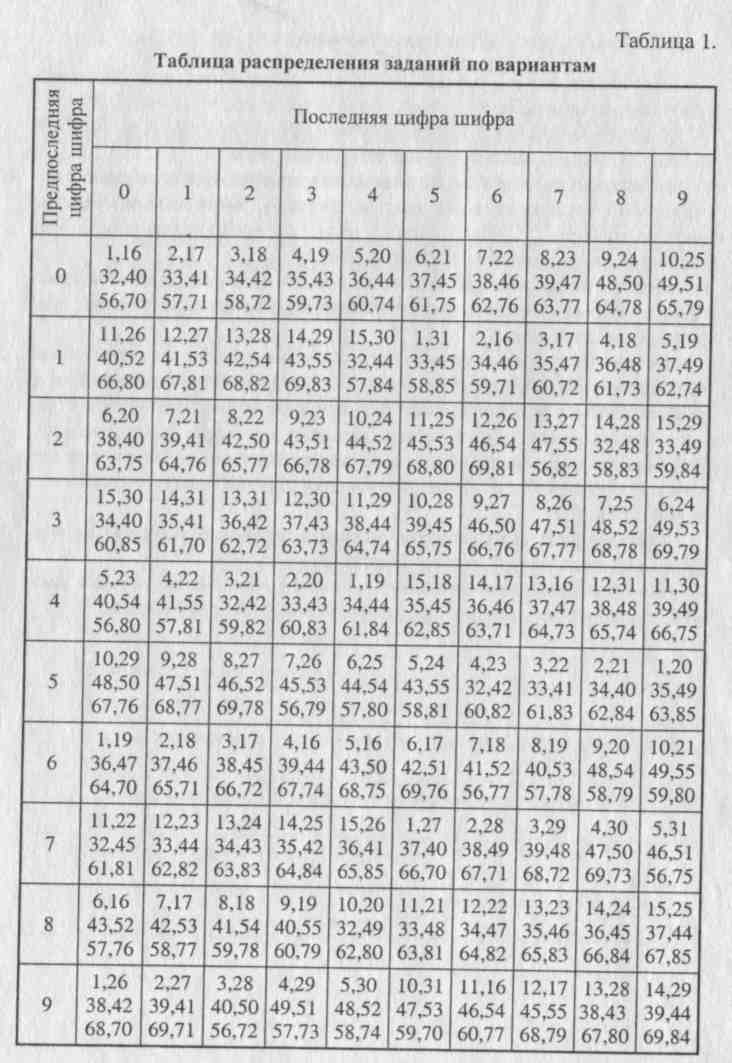 Вопросы и задания контрольной работыНовейшие достижения и перспективы развития стандартизации в Российской Федерации.Перспективы развития метрологической деятельности в РоссийскойФедерации.3.	Состояние и перспективы развития сертификации в РоссийскойФедерации.4.	Сущность стандартизации и ее народнохозяйственное значение.Цели и задачи стандартизации.Нормативные документы по стандартизации и виды стандартов.Применение нормативных документов и характер их требований.Стандартизация систем управления качеством. «Семейство» стандартов ИСО 9000. Модель «петли качества».Стандартизация и метрологическое обеспечение народного хозяйства. Основные задачи метрологического обеспечения. Метрологическая экспертиза и метрологический контроль конструкторской и технологической документации.Система технических измерений и средства измерения. Принципиальная поверочная схема средств измерений.Стандартизация и экология. Основные вопросы экологического управления. Схема самооценки окружающей среды. Знак экомарки-ровки ЕС.Международная организация по стандартизации (ИСО). Организационная структура ИСО.Международная электротехническая комиссия (МЭК). Организационная структура МЭК.Международные   организации,   участвующие   в   международнойстандартизации.Применение международных и региональных стандартов в отечественной практике.Правовые основы стандартизации и ее задачи.Органы и службы по стандартизации в Российской Федерации.Порядок разработки стандартов.Государственный контроль и надзор за соблюдением обязательных требований стандартов.19.	Маркировка   продукции   знаком   соответствия   государственнымстандартам.20.	Нормоконтроль конструкторской и технологической документациина новую продукцию.Классификация промышленной продукции.Стандартизация технических условий.Квалиметрическая оценка качества продукции.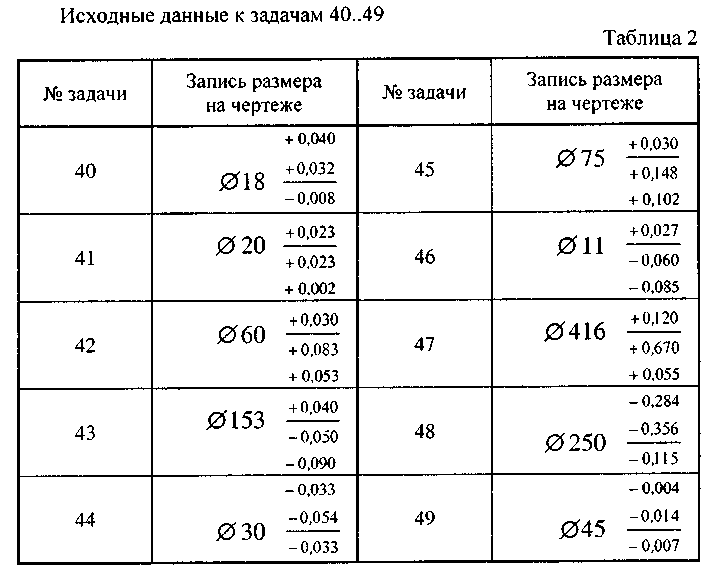 24.	Свойства  качества  функционирования   изделий.   Взаимозаменяе
мость. Точность и надежность.25.	Эффективность использования промышленной продукции.26.	Обеспечение взаимозаменяемости при конструировании.27.	Научно-методический подход стандартизации в моделировании
функциональных структур. Состав материальных комплексов. Со
став информационных комплексов. Форма моделирования функ
циональных структур.28.	Моделирование размерных цепей. Методы достижения точности
замыкающего звена. Задачи расчета размерных цепей.29.	Моделирование размерных цепей. Метод полной взаимозаменяемо
сти. Решение задач анализа и синтеза.30.	Моделирование точности угловой размерной цепи фланцевых со
единений.31.	Моделирование электронных цепей. Функция цепи. Методы опре
деления отклонения функции цепи.32.	Государственная система стандартизации и научно-технический
прогресс. Задача стандартизации в управлении качеством.Системный анализ в решении проблем стандартизации.Ряды предпочтительных чисел. Параметрические ряды. Принципы построения параметрических рядов.Унификация и агрегатирование.Комплексная и опережающая стандартизации.Комплексные системы общетехнических стандартов.Стандартизация точности гладких цилиндрических соединений (ГЦС). Градация точности. Международная система допусков и посадок (ИСО). Общие принципы ее построения. Схема основных отклонений отверстий и валов, принятых в системе ИСО. Обозначение допусков и посадок ГЦС на чертежах.39. Автоматизированный поиск нормированной точности ГЦС. Информационное и алгоритмическое обеспечение программы «POSADKA». Алгоритм выбора посадок с зазором и натягом. Алгоритм выбора переходных посадок.Задачи 40...49Для заданного сопряжения определить:Номинальный размер отверстия и вала.Верхнее и нижнее отклонение отверстия и вала.Предельные размеры отверстия и вала.Допуск на размер отверстия и размер вала.    >Предельные зазоры или натяги.Допуск посадки. Построить схему полей допусков.Результаты расчетов свести в таблицу 3.Калибры для гладких цилиндрических деталей. Схемы расположения полей допусков калибров.Триады приоритетных составляющих метрологии. Задачи метрологии.Международная система единиц физических величин (СИ).Нормативно-правовая основа метрологического обеспечения точности в Российской Федерации.Государственная метрологическая служба в Российской Федерации.Государственный метрологический контроль и надзор.Международные организации по метрологии.Стандартизация в системе технического контроля и измерения.Принципы проектирования средств технических измерений и контроля.Выбор   средств   измерения   и   контроля.   Автоматизация   выбора средств измерения.Методы и погрешность измерения.61.	Бесшкальные инструменты. Плоскопараллельные концевые меры
длины. Правила составления блоков.62.	Штангенинструменты. Назначение и устройство. Нониусы.63.	Микрометрические инструменты. Назначение и особенности уст
ройств.64.	Механические приборы и приспособления для измерения отклоне
ний размеров, формы и взаимного расположения поверхностей де
талей. Комбинированные приборы.65.	Оптические измерительные приборы.66.	Пневматические измерительные приборы.67.	Электрические измерительные приборы.68.	Автоматизация процессов измерения и контроля.69.	Сертификация средств измерений.70.	Методологические основы управления качеством.71.	Сущность управления качеством продукции. Процесс формирова
ния, обеспечения и поддержания качества на стадиях жизненного
цикла продукции.72.	Предпосылки развития менеджмента качества.73.	Генезис и проблематика менеджмента качества. Взаимосвязь обще
го менеджмента и менеджмента качества.74.	Системы управления качеством продукции.75.	Сущность сертификации.Проведение сертификации.Правовые основы сертификации в Российской Федерации.Организационно-методические принципы сертификации в Российской Федерации.Международная сертификация.Сертификация систем обеспечения качества. Экологическая сертификация.Общие принципы определения экономической эффективности стандартизации. Показатели экономической эффективности стандартизации.Методы определения экономического эффекта в сфере опытно-конструкторских работ, на этапе технологической подготовки производства, в сфере производства и эксплуатации.Стандартизация и экономия материальных ресурсов.Экономическое обоснование качества продукции.Экономическая эффективность новой продукции. Алгоритм анализа экономической эффективности конструкции.Методические указания по решению задач 40...49Задачи этой группы относятся к теме 4.1. «Общие понятия основных норм взаимозаменяемости». Основные термины и обозначения соответствуют рекомендациям стандартов ИСО:D        - номинальный размер отверстия;d	- номинальный размер вала;Dmax    - наибольший предельный размер отверстия;Dmi„    - наименьший предельный размер отверстия;dmax     - наибольший предельный размер вала;dmin     - наименьший предельный размер вала;ES       - верхнее отклонение отверстия;EI        - нижнее отклонение отверстия;es        - верхнее отклонение вала;ei        - нижнее отклонение вала;Т	- допуск размера;IT        - стандартный допуск размера;Индексы: mas - наибольший, min - наименьший.Расчетные формулы для решения задачи:Наибольший предельный размер отверстия Бщ,, = D + ES Наименьший предельный размер отверстия Dmin = D + EI Наибольший предельный размер вала dmax = d + es Наименьший предельный размер вала dmin = d + eiДОПУСК ОТВерСТИЯ ITD = Dmax - Dmin = ES - EIДопуск вала ITd = dmax - dmin = es - eiДалее расчет ведется в зависимости от характера посадки.1. Посадка с зазором - посадка, при которой всегда образуется зазор в соединении, т.е. наименьший предельный размер отверстия больше наибольшего предельного размера вала или равен ему. При графическом изображении поле допуска отверстия расположено над полем допуска вала (рис. 1).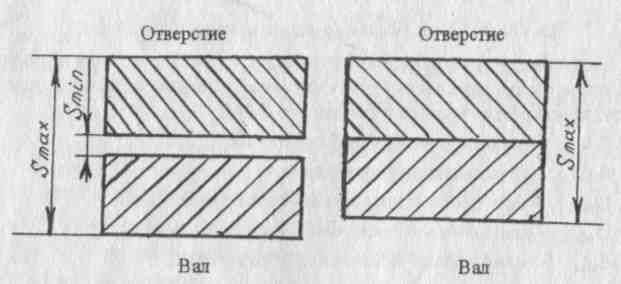 Рис. 1. Схема полей допусков для посадки с зазором.Наибольший зазор Snm = D,TOX - dm;n = ES - ei Наименьший зазор Smjn = Dm;n - dmax = EI - es. Допуск зазора ITS = Smax - S^n = ITD + lid Средний зазор Scp = (Sm + Smin) / 22. Посадка с натягом - посадка, при которой всегда образуется натяг в соединении, т.е. наибольший предельный размер отверстия меньше наименьшего предельного размера вала или равен ему. При графическом изображении поле допуска отверстия расположено под полем допуска вала (рис. 2).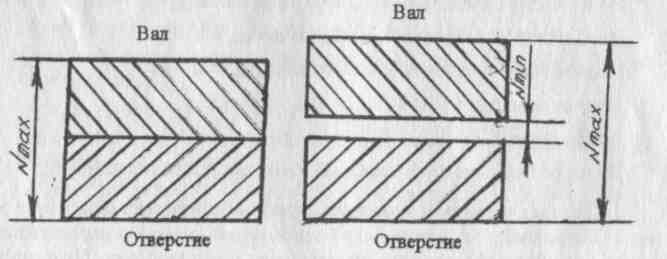 Рис. 2. Схема полей допусков для посадки с натягом. Наибольший натяг N^ = dmax - D,™ = es - EI Наименьший натяг Nmj„ = dnijn - D^x = ei - ES Допуск натяга ITN = Nmax - Nmin = ITD + ITd Средний натяг Ncp = (N!mx + Nmin) / 23. Переходная - посадка, при которой возможно получение, как зазора, так и натяга в соединении, в зависимости от действительных размеров отверстия и вала. При графическом изображении поля допусков отверстия и вала перекрываются полностью или частично (рис. 3).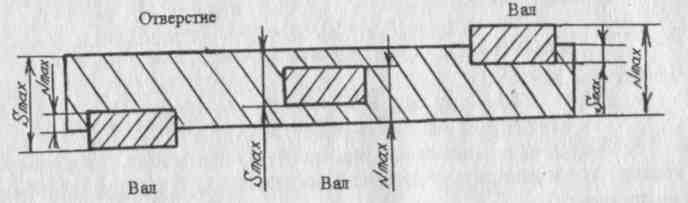 Рис. 3. Схема полей допусков для переходной посадки.Наибольший зазор Smax = Dmax - dmjn = ES - ei Наибольший натяг N„„ = dmax - Dmjn = es - EI Допуск переходной посадки IT(S,N) = Sh*x + Nraax = ITD + ltdПример 1. Задано сопряжение:+ 0,020_	+0,003050   ——-0,017Определить номинальный размер отверстия и вала; верхнее и нижнее отклонения отверстия и вала; предельные размеры отверстия и вала; допуск на размер отверстия и размер вала; предельные зазоры (или натяги); допуск посадки.Начертить схему полей допусков и показать на схеме основныеэлементы сопряжения. Решение.1.	Номинальный размер отверстия и вала:D = d = 50 мм.2.	Предельные отклонения:2.1.	отверстия ES = + 0,020 мм;EI = + 0,003 мм.2.2.	вала	es = 0;ei = -0,017 мм.3.	Предельные размеры:3.1. отверстияDmax = D + ES = 50 + 0,020 = 50,020 мм; ^     - п + р.т = SO + 0.003 = 50.003 мм.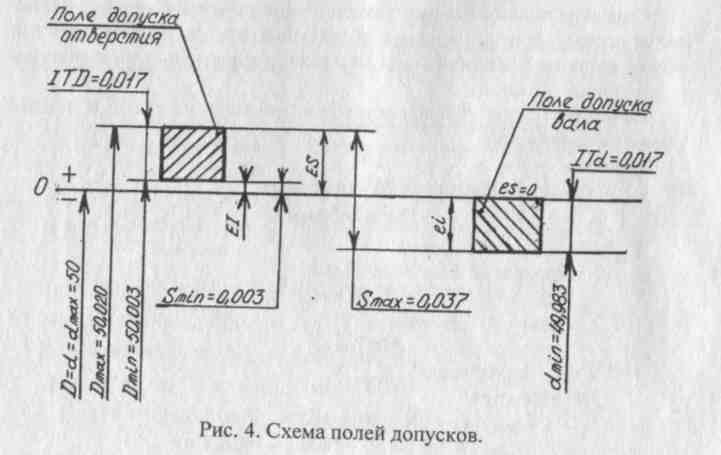 3.2 валаdmax = d + es = 50 + 0 = 50 мм;d^ = d + ei = 50 + (- 0,017) = 49,983 мм.4.	Допуск на изготовление:4.1. отверстияITD = Dmax - Dmin = 50,020 - 50,003 = 0,017 мм или ITD = ES - EI = 0,020 - 0,003 ==0,017 мм. 4.2 валаITd a dmax - dmin = 50 - 49,983 = 0,017 мм. или ITd = es - ei = 0 - (- 0,017) = 0,017 мм.5.	Сопоставляя предельные размеры отверстия и вала, приходим к
выводу, что в данном случае имеет место посадка с зазором, поэтому
определяем:Smax = Dmax - d™ = 50,020 - 49,983 = 0,037 мм; Smax = ES - ei = 0,020 - (- 0,017) = 0,037 мм; Smi„ = D^ - dmax = 50,003 - 50 = 0,003 мм; Smin = EI - es = 0,003 - 0 = 0,003 мм.6.	Допуск посадки:ITS = Smax - Smin - 0,037 - 0,003 = 0,034 мм или ITS = ITD + ITd = 0,017 + 0,017 = 0,034 мм.7.	Средний зазор:Sep = (Smax + Smin) / 2 = (0,037 + 0,003) / 2 = 0,020 мм8.	Схема полей допусков представлена на рис. 4.Для лучшей наглядности результаты расчета сведены в таблицу 3. Результаты расчетаПриложенияПриложение 1
Закон РФ «О стандартизации» Структура и содержаниеНаименование разделов и темНаименование разделов и темСодержание учебного материала, лабораторные  работы и практические занятия, самостоятельная работа обучающихся.Содержание учебного материала, лабораторные  работы и практические занятия, самостоятельная работа обучающихся.Содержание учебного материала, лабораторные  работы и практические занятия, самостоятельная работа обучающихся.Объем часовУровень освоения1122234Раздел 1. Метрология.Раздел 1. Метрология.Тема 1.1 Основные понятия в области метрологии. Основы технических измерений.Тема 1.1 Основные понятия в области метрологии. Основы технических измерений.Содержание учебного материалаСодержание учебного материалаСодержание учебного материала21Тема 1.1 Основные понятия в области метрологии. Основы технических измерений.Тема 1.1 Основные понятия в области метрологии. Основы технических измерений.1Введение. Общие сведения. Основные понятия, термины и определения  метрологии. Государственная система обеспечения единства измерений, международная система единиц. Понятие видов и методов измерений.Введение. Общие сведения. Основные понятия, термины и определения  метрологии. Государственная система обеспечения единства измерений, международная система единиц. Понятие видов и методов измерений.21Тема 1.1 Основные понятия в области метрологии. Основы технических измерений.Тема 1.1 Основные понятия в области метрологии. Основы технических измерений.Практические занятияПрактические занятияПрактические занятия2Тема 1.1 Основные понятия в области метрологии. Основы технических измерений.Тема 1.1 Основные понятия в области метрологии. Основы технических измерений.1Решение задач на тему «Приведение единиц физических величин к одной системе».Решение задач на тему «Приведение единиц физических величин к одной системе».2Тема 1.1 Основные понятия в области метрологии. Основы технических измерений.Тема 1.1 Основные понятия в области метрологии. Основы технических измерений.Самостоятельная работа обучающихсяСамостоятельная работа обучающихсяСамостоятельная работа обучающихся2Тема 1.1 Основные понятия в области метрологии. Основы технических измерений.Тема 1.1 Основные понятия в области метрологии. Основы технических измерений.Составление  таблиц основных физических единиц .Составление  таблиц основных физических единиц .Составление  таблиц основных физических единиц .2Тема 1.2 Концевые меры длины,калибры, штангенинструмены.Тема 1.2 Концевые меры длины,калибры, штангенинструмены.Содержание учебного материалаСодержание учебного материалаСодержание учебного материала22Тема 1.2 Концевые меры длины,калибры, штангенинструмены.Тема 1.2 Концевые меры длины,калибры, штангенинструмены.1Плоскопараллельные концевые меры длины. Классификация гладких калибров и их назначение.Щупы и их назначение. Штангенинструменты: штангенциркули, штангенглубиномеры, штангенрейсмусыПлоскопараллельные концевые меры длины. Классификация гладких калибров и их назначение.Щупы и их назначение. Штангенинструменты: штангенциркули, штангенглубиномеры, штангенрейсмусы22Тема 1.2 Концевые меры длины,калибры, штангенинструмены.Тема 1.2 Концевые меры длины,калибры, штангенинструмены.Лабораторные  работыЛабораторные  работыЛабораторные  работы6Тема 1.2 Концевые меры длины,калибры, штангенинструмены.Тема 1.2 Концевые меры длины,калибры, штангенинструмены.1.23 Метрологическая  поверка штангенциркуля  с помощью  плоскопараллельной концевой меры длины.Метрологическая поверка калибров с помощью плоскопараллельной концевой меры длины.Метрологическая поверка микрометров с помощью плоскопараллельной концевой меры длины. Метрологическая  поверка штангенциркуля  с помощью  плоскопараллельной концевой меры длины.Метрологическая поверка калибров с помощью плоскопараллельной концевой меры длины.Метрологическая поверка микрометров с помощью плоскопараллельной концевой меры длины.6Тема 1.2 Концевые меры длины,калибры, штангенинструмены.Тема 1.2 Концевые меры длины,калибры, штангенинструмены.1.23 Метрологическая  поверка штангенциркуля  с помощью  плоскопараллельной концевой меры длины.Метрологическая поверка калибров с помощью плоскопараллельной концевой меры длины.Метрологическая поверка микрометров с помощью плоскопараллельной концевой меры длины. Метрологическая  поверка штангенциркуля  с помощью  плоскопараллельной концевой меры длины.Метрологическая поверка калибров с помощью плоскопараллельной концевой меры длины.Метрологическая поверка микрометров с помощью плоскопараллельной концевой меры длины.Тема 1.2 Концевые меры длины,калибры, штангенинструмены.Тема 1.2 Концевые меры длины,калибры, штангенинструмены.Самостоятельная работа обучающихсяСамостоятельная работа обучающихсяСамостоятельная работа обучающихся4Тема 1.2 Концевые меры длины,калибры, штангенинструмены.Тема 1.2 Концевые меры длины,калибры, штангенинструмены.Составление размера детали  с помощью плоскопараллельных концевых мер длины, в присутствии  лаборанта.Измерение диаметров валов и отверстий с помощью проходных и непроходных калибров, в присутствии  лаборанта.Измерение деталей штангенинструментами,в присутствии лаборанта.Составление размера детали  с помощью плоскопараллельных концевых мер длины, в присутствии  лаборанта.Измерение диаметров валов и отверстий с помощью проходных и непроходных калибров, в присутствии  лаборанта.Измерение деталей штангенинструментами,в присутствии лаборанта.Составление размера детали  с помощью плоскопараллельных концевых мер длины, в присутствии  лаборанта.Измерение диаметров валов и отверстий с помощью проходных и непроходных калибров, в присутствии  лаборанта.Измерение деталей штангенинструментами,в присутствии лаборанта.4Тема 1.3. Микрометрические инструменты.Тема 1.3. Микрометрические инструменты.Содержание учебного материалаСодержание учебного материалаСодержание учебного материала22Тема 1.3. Микрометрические инструменты.Тема 1.3. Микрометрические инструменты.1Микрометрические инструменты. Гладкие микрометры. Микрометрический глубиномер. Микрометрический нутромер. Цена деления барабана и стебля..Устройство индикатора часового типа, индикаторный нутромер. Цена деления шкалы индикатора...Микрометрические инструменты. Гладкие микрометры. Микрометрический глубиномер. Микрометрический нутромер. Цена деления барабана и стебля..Устройство индикатора часового типа, индикаторный нутромер. Цена деления шкалы индикатора...22Тема 1.3. Микрометрические инструменты.Тема 1.3. Микрометрические инструменты.Лабораторные работыЛабораторные работыЛабораторные работы4Тема 1.3. Микрометрические инструменты.Тема 1.3. Микрометрические инструменты.12Измерение наружных поверхностей с помощью микрометра.Измерение внутренних размеров с помощью индикаторного  нутромера.Измерение наружных поверхностей с помощью микрометра.Измерение внутренних размеров с помощью индикаторного  нутромера.4Тема 1.3. Микрометрические инструменты.Тема 1.3. Микрометрические инструменты.Практические занятия Практические занятия Практические занятия 2Тема 1.3. Микрометрические инструменты.Тема 1.3. Микрометрические инструменты.1Выбор средств измерения по допускаемой погрешности ..Измерение детали и оценка точности по параметрам разбраковки. Выбор средств измерения по допускаемой погрешности ..Измерение детали и оценка точности по параметрам разбраковки. 2Тема 1.3. Микрометрические инструменты.Тема 1.3. Микрометрические инструменты.Самостоятельная работа обучающихся.Самостоятельная работа обучающихся.Самостоятельная работа обучающихся.4Тема 1.3. Микрометрические инструменты.Тема 1.3. Микрометрические инструменты.Работа с индикаторным нутромером ;установка на  нуль с помощью плоскопараллельных концевых мер длины и по установочному кольцу, в присутствии лаборанта.  Разработка  тестового задания  по теме: «Универсальные средства технических измерений»Работа с индикаторным нутромером ;установка на  нуль с помощью плоскопараллельных концевых мер длины и по установочному кольцу, в присутствии лаборанта.  Разработка  тестового задания  по теме: «Универсальные средства технических измерений»Работа с индикаторным нутромером ;установка на  нуль с помощью плоскопараллельных концевых мер длины и по установочному кольцу, в присутствии лаборанта.  Разработка  тестового задания  по теме: «Универсальные средства технических измерений»4Раздел.2. Стандартизация.Раздел.2. Стандартизация.Раздел.2. Стандартизация.Тема 2.1. Основы стандартизации. Система стандартизации в машиностроении.Содержание учебного материалаСодержание учебного материалаСодержание учебного материалаСодержание учебного материала22Тема 2.1. Основы стандартизации. Система стандартизации в машиностроении.11Задачи стандартизации. Нормативные документы по стандартизации виды стандартов, средства стандартизации. Международные организации по стандартизации. Организация работ по стандартизации в Российской Федерации, экономическая эффективность стандартизации. Моделирования функциональных структур объектов машиностроения.Задачи стандартизации. Нормативные документы по стандартизации виды стандартов, средства стандартизации. Международные организации по стандартизации. Организация работ по стандартизации в Российской Федерации, экономическая эффективность стандартизации. Моделирования функциональных структур объектов машиностроения.22Тема 2.1. Основы стандартизации. Система стандартизации в машиностроении.Практические занятияПрактические занятияПрактические занятияПрактические занятия8Тема 2.1. Основы стандартизации. Система стандартизации в машиностроении.12341234Моделирование размерных цепей.Ознакомление с указателем стандартов ,правилами пользования системами стандартов (ГОСТ,ЕСКД,ЕСДП).Использование стандартов при составлении и оформлении технической документации.Оформление технологических карт  в соответствии с действующей нормативной базой.Моделирование размерных цепей.Ознакомление с указателем стандартов ,правилами пользования системами стандартов (ГОСТ,ЕСКД,ЕСДП).Использование стандартов при составлении и оформлении технической документации.Оформление технологических карт  в соответствии с действующей нормативной базой.8Тема 2.1. Основы стандартизации. Система стандартизации в машиностроении.Самостоятельная работа обучающихсяСамостоятельная работа обучающихсяСамостоятельная работа обучающихсяСамостоятельная работа обучающихся5Тема 2.1. Основы стандартизации. Система стандартизации в машиностроении..Подготовка сообщения  по дополнительному материалу «Ответственность за нарушение обязательных  требований стандартов».Работа со стандартами ЕСДП при выполнении задания преподавателя. .Моделирование точности размерной цепи фланцевого соединения..Подготовка сообщения  по дополнительному материалу «Ответственность за нарушение обязательных  требований стандартов».Работа со стандартами ЕСДП при выполнении задания преподавателя. .Моделирование точности размерной цепи фланцевого соединения..Подготовка сообщения  по дополнительному материалу «Ответственность за нарушение обязательных  требований стандартов».Работа со стандартами ЕСДП при выполнении задания преподавателя. .Моделирование точности размерной цепи фланцевого соединения..Подготовка сообщения  по дополнительному материалу «Ответственность за нарушение обязательных  требований стандартов».Работа со стандартами ЕСДП при выполнении задания преподавателя. .Моделирование точности размерной цепи фланцевого соединения.5Тема 2.2.Взаимозаменяемость. Основные понятия о допусках и посадках. Допуски и посадки гладких цилиндрических соединений. Содержание учебного материалаСодержание учебного материалаСодержание учебного материалаСодержание учебного материала42Тема 2.2.Взаимозаменяемость. Основные понятия о допусках и посадках. Допуски и посадки гладких цилиндрических соединений. 1212Основные понятия о взаимозаменяемости деталей, узлов и механизмов. Предельные размеры, предельные отклонения допуски и посадки. Графическое изображение допусков и отклонений. Единица допуска и понятие о квалитетах. Посадки в системе отверстия и в системе вала. Основные принципы построения системы допусков и посадок гладких цилиндрических деталей и соединений. Обозначение посадок на чертежах. Порядок выбора и назначения квалитета точности и посадок.Основные понятия о взаимозаменяемости деталей, узлов и механизмов. Предельные размеры, предельные отклонения допуски и посадки. Графическое изображение допусков и отклонений. Единица допуска и понятие о квалитетах. Посадки в системе отверстия и в системе вала. Основные принципы построения системы допусков и посадок гладких цилиндрических деталей и соединений. Обозначение посадок на чертежах. Порядок выбора и назначения квалитета точности и посадок.42Тема 2.2.Взаимозаменяемость. Основные понятия о допусках и посадках. Допуски и посадки гладких цилиндрических соединений. Практические занятия.Практические занятия.Практические занятия.Практические занятия.4Тема 2.2.Взаимозаменяемость. Основные понятия о допусках и посадках. Допуски и посадки гладких цилиндрических соединений. 1212Определение основных показателей гладких цилиндрических соединений.Графическое построение основных показателей гладких цилиндрических соединений.Определение основных показателей гладких цилиндрических соединений.Графическое построение основных показателей гладких цилиндрических соединений.4Тема 2.2.Взаимозаменяемость. Основные понятия о допусках и посадках. Допуски и посадки гладких цилиндрических соединений. Самостоятельная работа обучающихсяСамостоятельная работа обучающихсяСамостоятельная работа обучающихсяСамостоятельная работа обучающихся4Тема 2.2.Взаимозаменяемость. Основные понятия о допусках и посадках. Допуски и посадки гладких цилиндрических соединений. Решение задачи: «Для посадки с зазором определить предельные отклонения»Решение задачи: «Для посадки с натягом определить предельные отклонения»Решение задачи: «Для посадки с зазором определить предельные отклонения»Решение задачи: «Для посадки с натягом определить предельные отклонения»Решение задачи: «Для посадки с зазором определить предельные отклонения»Решение задачи: «Для посадки с натягом определить предельные отклонения»Решение задачи: «Для посадки с зазором определить предельные отклонения»Решение задачи: «Для посадки с натягом определить предельные отклонения»4Тема 2.3 Допуски и посадки подшипников качения. Допуски на зубчатые колеса и соединения.Содержание учебного материалаСодержание учебного материалаСодержание учебного материалаСодержание учебного материала22Тема 2.3 Допуски и посадки подшипников качения. Допуски на зубчатые колеса и соединения.11Основные посадочные размеры подшипников качения. Классы точности подшипников качения. Выбор посадок. Обозначение посадок на чертежах.Допуски и посадки на зубчатые колеса и соединения. Основные показатели нормы контакта зубьев в передачеОсновные посадочные размеры подшипников качения. Классы точности подшипников качения. Выбор посадок. Обозначение посадок на чертежах.Допуски и посадки на зубчатые колеса и соединения. Основные показатели нормы контакта зубьев в передаче22Тема 2.3 Допуски и посадки подшипников качения. Допуски на зубчатые колеса и соединения.Практические занятияПрактические занятияПрактические занятияПрактические занятия4Тема 2.3 Допуски и посадки подшипников качения. Допуски на зубчатые колеса и соединения.1212Определение износа посадочных мест  подшипника..Определение годности шестерни к эксплуатации по величине износа зуба.Определение износа посадочных мест  подшипника..Определение годности шестерни к эксплуатации по величине износа зуба.4Тема 2.3 Допуски и посадки подшипников качения. Допуски на зубчатые колеса и соединения.Самостоятельная работа обучающихсяСамостоятельная работа обучающихсяСамостоятельная работа обучающихсяСамостоятельная работа обучающихся3Тема 2.3 Допуски и посадки подшипников качения. Допуски на зубчатые колеса и соединения.Составление таблицы применения подшипников качения в сельскохозяйственных машинах по классам точности.Обозначение параметров на профиле исходного контакта зубчатого колеса.Составление таблицы применения подшипников качения в сельскохозяйственных машинах по классам точности.Обозначение параметров на профиле исходного контакта зубчатого колеса.Составление таблицы применения подшипников качения в сельскохозяйственных машинах по классам точности.Обозначение параметров на профиле исходного контакта зубчатого колеса.Составление таблицы применения подшипников качения в сельскохозяйственных машинах по классам точности.Обозначение параметров на профиле исходного контакта зубчатого колеса.3Раздел 3. Подтверждение качества продукции.Тема 3.1. Методологические основы управления качеством. Технические системы обеспечения качества.Содержание учебного материалаСодержание учебного материалаСодержание учебного материалаСодержание учебного материала22Тема 3.1. Методологические основы управления качеством. Технические системы обеспечения качества.11Сквозной механизм управления качеством. Стандартизация систем управления качеством. Творческий подход к управлению качеством продукции. Формы подтверждения качества продукции. Разработка технических систем обеспечения качества.Сквозной механизм управления качеством. Стандартизация систем управления качеством. Творческий подход к управлению качеством продукции. Формы подтверждения качества продукции. Разработка технических систем обеспечения качества.22Тема 3.1. Методологические основы управления качеством. Технические системы обеспечения качества.Практические занятия Практические занятия Практические занятия Практические занятия 2Тема 3.1. Методологические основы управления качеством. Технические системы обеспечения качества.11Разработка системы качества   сборочного узла.Разработка системы качества   сборочного узла.2Тема 3.1. Методологические основы управления качеством. Технические системы обеспечения качества.Самостоятельная работа обучающихсяСамостоятельная работа обучающихсяСамостоятельная работа обучающихсяСамостоятельная работа обучающихся2Тема 3.1. Методологические основы управления качеством. Технические системы обеспечения качества.Работа с рекомендациями по применению систем качества на основе международных стандартов серии 9000. Работа с рекомендациями по применению систем качества на основе международных стандартов серии 9000. Работа с рекомендациями по применению систем качества на основе международных стандартов серии 9000. Работа с рекомендациями по применению систем качества на основе международных стандартов серии 9000. 2Тема 3.2. Процессы технологического обеспечения качестваСодержание учебного материалаСодержание учебного материалаСодержание учебного материалаСодержание учебного материала22Тема 3.2. Процессы технологического обеспечения качества111Инженерные методы процессов управления технологическим процессом производства. Статический приемочный контроль продукции. Принципы  системы управления технологическим процессом. Роль технологии производства в обеспечении качеством..22Тема 3.2. Процессы технологического обеспечения качестваПрактические занятия Практические занятия Практические занятия Практические занятия 2Тема 3.2. Процессы технологического обеспечения качества11Разработка системы качества технологического процесса ремонта.Разработка системы качества технологического процесса ремонта.2Тема 3.2. Процессы технологического обеспечения качестваСамостоятельная работаСамостоятельная работаСамостоятельная работаСамостоятельная работа2Тема 3.2. Процессы технологического обеспечения качества Выполнение задания  по дополнительному  материалу «Сквозной механизм управления качеством» Выполнение задания  по дополнительному  материалу «Сквозной механизм управления качеством» Выполнение задания  по дополнительному  материалу «Сквозной механизм управления качеством» Выполнение задания  по дополнительному  материалу «Сквозной механизм управления качеством»2Всего Всего Всего Всего 78ТемаЛабораторные занятияПрактические занятия5.32;3;4;5;68.281.Моделирование функциональных структур изделий2.Моделирование процессов технологических объектов3.Система  менеджмента  качества  в  «семействе»  стандартов  серии 9000 версии 2000 г.4.Стандартизация основных норм взаимозаменяемости. Расчет и автоматизированный поиск допусков и посадок5.Оптимизация требований стандартов6.Статистические методы менеджмента качества7.Информационная   технология   процессов   жизненного   цикла   программных средств (ГОСТ Р ИСО/МЭК 12.207-99)8.Экономика качества9.Методы стандартизации в машиностроении1.Изучение концевых мер длины2.Измерение линейных размеров3.Измерение угловых размеров4.Оценка погрешности показаний микрометров5.Измерение размеров цилиндрических поверхностей с применением нутромеров6.Измерение размеров и отклонений формы цилиндрической поверхности7.Измерение параметров шероховатости8.Автоматизация процессов измерения9.Контрольно-измерительные машиныNoВеличина показателя, ммп/пПоказательотверстия             вала1.Цифровое обозначение посадки на рабочем чертеже^сп +0,020   -^050 +0,003  05°-0,0172.Цифровое обозначение посадки на сборочном чертеже+ 0,020050 +0.003-0,0173.Верхнее отклонение+0,020                  04.Нижнее отклонение+0,003              -0,017sПредельный размер наибольший50,020                  506Предельный размер наименьший50,003               49,9837.Допуск0,017                 0,0178.Натяг наибольший—9Натяг наименьший-10.Зазор наибольший0,03711Зазор наименьший0,003]?..Допуск посадки0,03413.Средний зазор, натяг0,020Разделы1 Преамбулаsj^Rj^a и содержаниеУзловые вопросы и положения2 Закон определяет меры государственной защиты, интересов потребителей, государства посредством разработки и применения нормативных документов по стандартизации.Раздел Г Общие положе нияСт. I, Понятие стандартизации. Сущность и цели стандар-      тизации.Ст.4. Организация работ по стандартизации. Государственное управление стандартизацией осуществляет Госстандарт России. Другие государственные органы участвуют в работах по стандартизации в пределах их компетенции. Субъекты хозяйственной деятельности организуют и проводят работы по стандартизации в соответствии с настоящимРаздел IIНормативныедокументыСт.6. Нормативные документы по стандартизации и требования к ним.К нормативным документам по стандартизации относятся: государственные стандарты Российской Федерации, общероссийские  классификаторы  технико-экономической  информации;стандарты отраслей,  стандарты предприятий,  стандарты общественных объединений.Ст. 7. Государственные стандарты, общероссийские классификаторы технико-экономической информации. Перечень обязательных требований государственных стандартов.Соответствие продукции (услуг) обязательным требованиям определяется в порядке, установленном законодательством Российской Федерации об обязательной сертификации продукции (услуг).Иные требования государственных стандартов подлежат обязательному соблюдению субъектами хозяйственной деятельности в силу договора либо в том случае, если об этом указывается в технической документации изготовителя, исполнителя услуг.Ст. 8. Стандарты отраслей, стандарты предприятий, стандарты научно-технических, инженерных обществ и других общественных объединений.Стандарты отраслей субъектов хозяйственной деятельности не должны нарушать обязательные требования государственных стандартов.Раздел III Государственный контроль и надзор за соблюдением требований государственных стандартовНепосредственное осуществление  государственного  контроля и надзора за соблюдением обязательных требований государственных стандартов от имени Госстандарта России проводится его должностными лицами - государственными инспекторами.Раздел IV Ответственность за нарушение положений настоящего ЗаконаЮридические и физические лица, а также органы государственного управления, виновные в нарушении положений настоящего Закона, несут в соответствии с действующим законодательством   уголовную,   административную   либо гражданско-правовую ответственность.Раздел V Финансирование работ по государственной стандартизации, государственному контролю и надзору, стимулирование применения государственных стандартовСт.15. Финансирование работ по государственной стандартизации, государственному контролю и надзору. Установлен перечень видов работ, которые должны финансироваться из средств федерального бюджета (разработка государственных стандартов, устанавливающих обязательные требования, разработка и обеспечение функционирования основополагающих комплексов стандартов, проведение государственного контроля и надзора за соблюдением обязательных требований государственных стандартов и пр.).Ст. 16.    Стимулирование    применения    государственных стандартов. Государство гарантирует экономическую поддержку и стимулирование субъектов хозяйственной деятельности,   которые   производят   продукцию   (оказывают услуги), маркированную знаком соответствия государственным стандартам, в том числе государственным стандартам  с  предварительными требованиями  на перспективу, опережающими возможности традиционных технологий.РазделыУзловые вопросы и положения12ПреамбулаЗакон устанавливает правовые основы обеспечения единства измерений и направлен на защиту прав и законных интересов граждан, установленного правопорядка и экономики Российской Федерации от отрицательных последствий недостоверных результатов измерений.Раздел IОбщиеположенияСт. I. Основные понятия. Дано определение 13 терминов.Ст. 4. Государственное управление обеспечением единства измерений.Государственное управление деятельностью по обеспечению единства измерений осуществляет Госстандарт России. Дан перечень задач, решаемых Госстандартом по обеспечению единства измерений.Ст. 5. Нормативные документы по обеспечению единства измерений.Госстандарт утверждает нормативные документы по обеспечению единства измерений, устанавливающие метрологические правила и нормы и имеющие обязательную силу на территории Российской Федерации.Раздел II Единицы величин, средства и методики измеренийСт.6. Единицы величин.Ст. 7. Государственные эталоны единиц величин. Ст.8. Средства измерений.Решения об отнесении технического устройства к средствам измерений и об установлении интервалов между проверками принимает Госстандарт России. Ст. 9. Методики выполнения измерений. Измерения должны осуществляться в соответствии с аттестованными в установленном порядке методиками.Раздел IIIМетрологическиеслужбыСт. 10. Государственная метрологическая служба и иные государственные службы обеспечения единства измерений. Ст.11. Метрологические службы государственных органов управления Российской Федерации и юридических лиц.Раздел IV Государственный метрологический контроль и надзорСт. 12. Виды государственного метрологического контроля и надзора.Предусмотрены две разновидности контрольно-надзорной деятельности - контроль (три вида по п. 2) и надзор (три вида по п. 3). Порядок осуществления каждого вида регламентирован в ст. 14-19.Ст. 13. Сферы распространения метрологического контроля и надзора.Установлен «закрытый», т.е. четко ограниченный, перечень сфер. Перечень возглавляется непроизводственными сферами - здравоохранение, торговля, государственные учетные операции и пр. Ст. 14. Утверждение типа средства измерений. Ст. 15. Поверка средств измерений. Ст. 16. Лицензирование деятельности юридических и физических лиц по изготовлению, ремонту, продаже и прокату средств измерений.Ст. 17. Государственный метрологический надзор за выпуском, состоянием и применением средств измерений, аттестованными методиками выполнения измерений, эталонами, соблюдением метрологических правил и норм. Ст.20. Права и обязанности государственных инспекторов по обеспечению единства измерений. Государственный метрологический контроль и надзор осуществляют должностные лица Госстандарта России - главные инспекторы и государственные инспекторы по обеспечению единства измерений Российской Федерации. Закон (п. 2) наделяет государственных инспекторов, как должностных лиц, широкими полномочиями в отношении не подчиненных им органов, организаций и граждан. Ст.21. Ответственность государственных инспекторов. Ст.22. Содействие государственному инспектору.Раздел V Калибровка и сертификация средств измеренийСт.23. Калибровка средств измерений. Средства измерений, не подлежащие поверке, могут подвергаться калибровке при выпуске из производства или ремонта, при ввозе по импорту, при эксплуатации, прокате и продаже.На основании договоров, заключаемых с государственными научными метрологическими центрами или органами Государственной метрологической службы, заинтересованные метрологические службы юридических лиц могут быть аккредитованы на право проведения калибровочных работ. В этих случаях аккредитованным метрологическим службам предоставляется право выдавать сертификаты о калибровке от имени органов и организаций, которые их аккредитовали. Ст.24. Сертификация средств измеренийРаздел VI Ответственность за нарушение положений настоящего Закон;Ст.25. Уголовная, административная либо гражданско-правовая ответственность.»Раздел VII Финансирование работ по обеспечению единства измеренийСт.26. Обязательное государственное финансирование. Финансированию подлежат (в числе ряда видов деятельности, перечисленных в статье), также работы по государственному метрологическому надзору, установленные п. 3 ст. 12. Ст.27. Оплата метрологических работ и услуг. Метрологические работы и услуги, установленные п. 2 ст. 12, оплачиваются заинтересованными лицами в соответствии с условиями заключенных договоров. Таким образом, разграничение двух разновидностей контрольно-надзорной деятельности проводится по признаку возмездности.РазделыУзловые вопросы и положения12ПреамбулаЗакон устанавливает правовые основы обязательной и добровольной сертификации продукции, услуг и иных объектов (далее - продукция) в Российской Федерации, а также права, обязанности и ответственность участников сертификации.Раздел IОбщие положенияСт.1. Понятие сертификации.Ст. 4. Полномочия специально уполномоченного федерального органа исполнительной власти в области сертификации.Ст. 5. Система сертификации.Система сертификации создается федеральными органами исполнительной власти и представляет собой совокупность участников сертификации, осуществляющих сертификацию по правилам, установленным в этой системе в соответствии с настоящим Законом. В систему сертификации могут входить несколько систем сертификации однородной продукции. Ст.6. Сертификат и знак соответствия.1.	Сертификат соответствия (далее сертификат) - доку
мент, выданный по правилам системы сертификации
для подтверждения соответствия сертифицированной
продукции установленным требованиям.2.	Знак соответствия - зарегистрированный в установ
ленном порядке знак, которым по правилам, установ
ленным в данной системе сертификации, подтвержда
ется соответствие маркированной им продукции уста
новленным требованиям.Раздел 11ОбязательнаясертификацияСт. 7. Обязательная сертификация.1.    Обязательная сертификация осуществляется в случаях, предусмотренных законодательными актами Российской Федерации.При обязательной сертификации действие сертификата изнака соответствия распространяется на всю территориюРоссийской Федерации.2.	Организация и проведение работ по обязательной сертификации возлагаются на специально уполномочен
ный федеральный орган исполнительной власти в об
ласти сертификации России, а в случаях, предусмот
ренных законодательными актами Российской Феде
рации в отношении отдельных видов продукции, могут
быть возложены на другие федеральные органы ис
полнительной власти.3.	Подтверждение соответствия может также проводить
ся посредством принятия изготовителем (продавцом,
исполнителем) декларации о соответствии. Декларация
о соответствии является документом, в котором изго
товитель (продавец, исполнитель) удостоверяет, что
поставляемая (продаваемая) им продукция соответст
вует установленным требованиям.Перечни продукции, соответствие которой может быть подтверждено декларацией о соответствии, требования к декларации о соответствии и порядок ее принятия утверждаются Правительством Российской Федерации. Декларация о соответствии, принятая в установленном порядке, регистрируется в органе по сертификации и имеет юридическую силу наравне с сертификатом. Ст. 8. Участники обязательной сертификации. Ст. 9. Правомочия федеральных органов исполнительной власти.Ст. 10. Обязанности центрального органа системы сертификации.Ст. 11. Обязанности органа по сертификации. Ст. 12. Обязанности испытательной лаборатории (центра). Ст. 13. Обязанности изготовителей (продавцов, исполнителей).Ст. 14. Условия ввоза импортируемой продукции. Ст. 15. Государственный контроль и надзор за соблюдением правил обязательной сертификации и за сертифицированной продукцией.Ст. 16. Финансирование работ по сертификации и государственному контролю и надзору.«Оплата работ по обязательной сертификации конкретной продукции производится заявителем...»Раздел IIIДобровольнаясертификацияСт. 17. Добровольная сертификация. «Добровольная сертификация продукции, подлежащей обязательной сертификации, не может заменить обязательную сертификацию такой продукции». Ст. 18. Организация добровольной сертификации. Ст. 19. Права заявителя.Раздел IV Ответственность за нарушение положений настоящего ЗаконаСт. 20. Уголовная, административная либо гражданско-правовая ответственность.